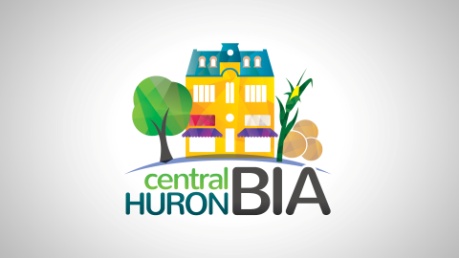 AGENDA Tuesday, November 13, 2018 - Start time 6:15 pm Fire Hall Board Room, Clinton Attendee:  Cheryl Hesselwood, Jessica Carnochan, Steve Doherty, Dan Colquhoun, Mike      Belford, Sandy Garnet, Sarah Garrity, Dave CorrieRegrets:  Jeff Roy Cheryl Hesselwood motioned to pass  the October 2018 minutes.  Jessica Carnochan seconded the motion, all were in favour, motion carried. No changes or additions to agenda:   Chair Updates:  Speakers will be up and running this week.  They can be played between 8:30 and 7pm.  After Christmas, just a general easy listening choice would be preferable to listen to.4.0 Treasurer’s Report/Budget Items:  There was no report, or bills to be paid this month. Council Report:  Dan Colquhoun – there are 45 Remembrance Day Banners now, some out in the Hamlets.  The OPP station is having the ground breaking ceremony this month, due to be ready in the Spring of 2020.Steve Doherty is continuing work with the 2 new sub-divisions.  The old Creamery building has been court ordered to be demolished.   Is the Municipality considering a Win This Space opportunity for bringing business to Central Huron?  Will the BIA put money aside for this initiative?  Talk to Alison Lobb about what is needed to have a successful Win the Space.  Libro has grants available, look into applying for this.  BIA should send a letter to Council requesting they look seriously at doing this or something similar.   Committee Reports  Beautification -Cheryl – The orange bows are down, doors are painted, wreath bows made, all set to be put up in the Library Park and across the street from the Town Hall.  Jessica will meet Cheryl at the grandstand Saturday morning to load the doors for the parks.  Corries will allow us to plug the Park lights into their building.  Cheryl has a couple people willing to help with the doors, but a couple younger men would be great.            6.1.1- The flower tender is put into the News Record, waiting to see who responds  Branding – This will be addressed more once we do the Strategic Plan with Vicki Lass. Promotions – Ladies Day is ready to go –      We will get the ads listed on the Website– Gingerbread Houses will be displayed in downtown business windows in time for Ladies Day Out.  The winner will be announced during the Santa Claus Parade Dec. 7.      6.4  CIC Report (see attached) – Is it possible to post the report on the BIA Website after presenting to Council?   ( Angela said she already does this)   We could also send it to the News Record to be printed. New Business for the Next Meeting –Grant proposal needs to be budgeted in.   Upcoming Meeting Dates, Time and Place –  Cheryl Hesselwood has invited us to her home for this meeting.  Please RSVP so we know how many to expect for Christmas treats.Dec. 11 – budget – short and sweet, set up AGM  Dan Colquhoun motioned to adjourn.  Dave Corrie seconded.     